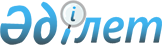 О мерах по исполненю постановления Правительства Республики Казахстан от 29 мая 1997 г. N 889 "Об упорядочении применения норм потребления тепла, горячей и холодной воды"
					
			Утративший силу
			
			
		
					Распоряжение Премьер-Министра Республики Казахстан от 1 июля 1997 г. N 204-р. Утратило силу - постановлением Правительства РК от 17 марта 2003 г. N 258



      Во исполнение постановления Правительства Республики Казахстан от 29 мая 1997 г. N 889 
 P970889_ 
 "Об упорядочении применения норм потребления тепла, горячей и холодной воды": 



      1. Возложить персональную ответственность за реализацию указанного постановления Правительства Республики Казахстан на акимов областей и г. Алматы. 



      2. Акимам областей и г. Алматы организовать еженедельный мониторинг по его выполнению и начиная с 27 июня 1997 года представлять информацию о количестве установленных приборов учета коммунальных услуг в жилом фонде в Отдел координации работы регионов Канцелярии Премьер-Министра (форма прилагается). 



      3. Министерству экономики и торговли, Министерству энергетики и природных ресурсов Республики Казахстан осуществлять проверки достоверности проводимых работ, исходя из содержания представляемых информаций. 



      4. Центральным и местным исполнительным органам, осуществляющим мониторинг внедрения приборного учета коммунальных услуг, привести ранее установленные формы оперативной отчетности в соответствие с прилагаемой формой. 



      5. Контроль за исполнением настоящего распоряжения возложить на Министра энергетики и природных ресурсов Республики Казахстан Дуйсенова Д.Т., Министра экономики и торговли Республики Казахстан Шукеева У.Е. 


      Премьер-Министр





Приложение к          



распоряжению Премьер-Министра  



Республики Казахстан      



от 1 июля 1997 г. N 204-р    



Оснащение жилого фонда приборами учета






коммунальных услуг




на "___"____________1997 года


--------------------------------------------------------------------



           !Потреб-!    Установлено       ! По графику______месяца



           !ность  !----------------------!-------------------------



           !(ед.)  !Всего!% от   !в т.ч. в!План !Факт ! Отклонение



           !       !(ед.)!потреб-!1997 г. !(ед.)!(ед.)!-------------



           !       !     !ности  !(ед.)   !     !     !Количество! %



--------------------------------------------------------------------



     1     !   2   ! 3   !   4   !   5    !  6  !  7  !    8     ! 9



--------------------------------------------------------------------



1. Счетчики



   газа-



всего



в т.ч.



общедомовые



индивидуа-



льные



(квартирные



и частный



сектор)


2. Счетчики



   тепла-



всего



в т.ч.



общедомовые



индивидуа-



льные


3. Счетчики



   горячей



   воды-



всего



в т.ч.



общедомовые



индивидуа-



льные 


4. Счетчики



   холодной



   воды-



всего



в т.ч.



общедомовые



индивидуа-



льные



--------------------------------------------------------------------



      Примечание. Графа 5 заполняется нарастающим итогом за год, графа 7 - нарастающим итогом за отчетный месяц.

					© 2012. РГП на ПХВ «Институт законодательства и правовой информации Республики Казахстан» Министерства юстиции Республики Казахстан
				